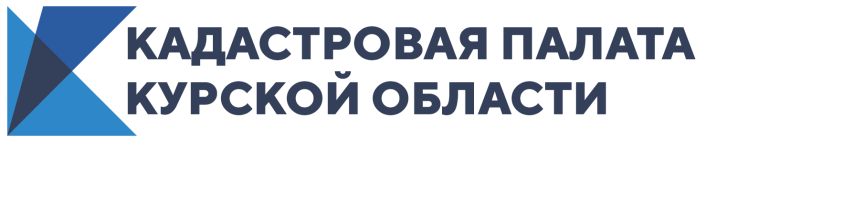 Госреестр пополнился сведениями о реликтовой дубовой рощеКадастровая палата Курской области внесла в Единый государственный реестр недвижимости (ЕГРН) сведения об  особо охраняемой природной территории (ООПТ) Дубовая роща. «Дубовая роща» – новая особо охраняемая природная территория Курской области. Это 455 гектаров реликтового леса, пойменных озёр, лугов и болот. Место располагается  в городе Льгове, на левом берегу Сейма. Роща ранее входила в состав усадьбы конца XVIII века «Нижние Деревеньки», принадлежавшей князю, русскому дипломату Ивану Барятинскому.Дубрава уникальна возрастом деревьев, который достигает 200 лет, памятниками живой природы всероссийского значения, а также в роще обитают интересные краснокнижные виды животных.Справочно:Особо охраняемые природные территории – это участки земли, водной поверхности и воздушного пространства над ними, где располагаются природные комплексы и объекты, которые имеют особое природоохранное, научное, культурное, эстетическое, рекреационное и оздоровительное значение. Как правило, эти территории полностью или частично изъяты из хозяйственного использования, так как для них установлен режим особой охраны.Сведения об ООПТ отображаются на Публичной кадастровой карте. Заинтересованные лица по учетному номеру ООПТ могут увидеть основную информацию о ней: наименование, описание, ограничения, дату внесения сведений в ЕГРН.